Task 13 – ExportsInformation about the taskSkills assessed by the taskQuestionLevel of difficultyNational curriculum mathematical contextText typeQuestion types13. ExportsLow (Q13.1)Medium (Q13.2)Handling data, interpret and analyse data.Short continuous text with pie chart and bar chart to interpret.Graphical interpretation and calculation.  Short answer calculation and multiple choice.Thinking skills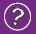 Literacy & communication skills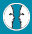 PlanAsking questionsActivating prior skills, knowledge and understandingGathering informationDetermining the process/method and strategyDevelop Considering evidence, information and ideasForming opinions and making decisionsReflectReviewing the process/methodEvaluate own learning and thinkingReadingLocating, selecting and using              information using reading strategiesResponding to what has been readWritingOrganising ideas and informationWider communication skillsCommunicating informationPlanAsking questionsActivating prior skills, knowledge and understandingGathering informationDetermining the process/method and strategyDevelop Considering evidence, information and ideasForming opinions and making decisionsReflectReviewing the process/methodEvaluate own learning and thinkingNumeracy Skills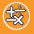 PlanAsking questionsActivating prior skills, knowledge and understandingGathering informationDetermining the process/method and strategyDevelop Considering evidence, information and ideasForming opinions and making decisionsReflectReviewing the process/methodEvaluate own learning and thinkingUsing mathematical informationUsing numbersGathering informationCalculateUsing the number systemUsing a variety of methodsInterpret & present findingsComparing dataRecording and interpreting data and presenting findings